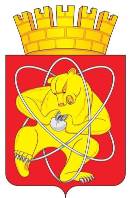 Городской округ «Закрытое административно – территориальное образование  Железногорск Красноярского края»АДМИНИСТРАЦИЯ ЗАТО г. ЖЕЛЕЗНОГОРСКПОСТАНОВЛЕНИЕ      12.03.2024                                                                                               №  371г. ЖелезногорскО внесении изменений в постановление Администрации ЗАТО г. Железногорск от 12.07.2013 № 1113 «Об утверждении Примерного положения об оплате труда работников муниципальных бюджетных учреждений дополнительного образования, реализующих дополнительные общеобразовательные программы в области физической культуры и спорта на территории ЗАТО                                           г. Железногорск»В соответствии с Трудовым кодексом Российской Федерации, постановлением Администрации ЗАТО г. Железногорск от 10.06.2011 № 1011 «Об утверждении Положения о системах оплаты труда работников муниципальных учреждений ЗАТО Железногорск», Уставом ЗАТО Железногорск, ПОСТАНОВЛЯЮ:1. Внести в постановление Администрации ЗАТО г. Железногорск от  12.07.2013 № 1113 «Об утверждении Примерного положения об оплате труда работников муниципальных бюджетных учреждений дополнительного образования, реализующих дополнительные общеобразовательные программы в области физической культуры и спорта на территории ЗАТО                                           г. Железногорск» следующие изменения:1.1. Приложение № 9 к приложению к постановлению изложить в редакции:«Критерии оценки результативности и качества труда для определения размеров выплат за важность выполняемой работы, степень самостоятельности и ответственности при выполнении поставленных задач, выплат за качество выполняемых работ руководителям учреждений и их заместителям». 2. Отделу управления проектами и документационного, организационного обеспечения деятельности Администрации ЗАТО г. Железногорск                           (В.Г. Винокурова) довести до сведения населения настоящее постановление через газету «Город и горожане».3. Отделу общественных связей Администрации ЗАТО г. Железногорск   (И.С. Архипова) разместить настоящее постановление на официальном сайте Администрации ЗАТО г. Железногорск в информационно-телекоммуникационной сети «Интернет». 4. Контроль над исполнением настоящего постановления оставляю за собой. 5. Настоящее постановление вступает в силу после его официального опубликования и применяется к правоотношениям, возникшим с 01.01.2024.Глава ЗАТО г. Железногорск                                                              Д.М. ЧернятинПриложение № 9к Примерному положению об оплате труда работников муниципальных бюджетных учреждений дополнительного образования, реализующих дополнительные общеобразовательные программы в области физической культуры и спорта на территории ЗАТО г. Железногорск№ п/пНаименование должностиКритерии оценки результативности и качества деятельностиУсловияУсловияПредельный размер к должностному окладуПредельный размер к должностному окладу№ п/пНаименование должностиКритерии оценки результативности и качества деятельностинаименованиеиндикаторПредельный размер к должностному окладуПредельный размер к должностному окладу1РуководительВыплата за важность выполняемой работы, степень самостоятельности и ответственности при выполнении поставленных задачВыплата за важность выполняемой работы, степень самостоятельности и ответственности при выполнении поставленных задачВыплата за важность выполняемой работы, степень самостоятельности и ответственности при выполнении поставленных задачВыплата за важность выполняемой работы, степень самостоятельности и ответственности при выполнении поставленных задачВыплата за важность выполняемой работы, степень самостоятельности и ответственности при выполнении поставленных задач1Руководительответственное отношение к своим обязанностямотсутствие обоснованных зафиксированных замечаний к руководителю со стороны контролирующих органов, учредителя, гражданотсутствие случаев20%20%1Руководительсложность организации и управления учреждениемсоответствие учреждения требованиям надзорных органовотсутствие предписаний по итогам проведенной проверки10%10%1Руководительсложность организации и управления учреждениемсоответствие учреждения требованиям надзорных органовотсутствие проверки5%5%1Руководительсложность организации и управления учреждениемсоответствие учреждения требованиям надзорных органовустранение предписаний в установленные сроки5%5%1Руководительрезультативность финансово-экономической деятельностивыполнение плана финансово-хозяйственной деятельности (по результатам с начала года) не ниже 95%95 - 100%10%10%1Руководительрезультативность финансово-экономической деятельностипроведение мероприятий по энергосбережению и ежемесячного мониторинга расходов энергоресурсов в сравнении с соответствующим периодом прошлого годаналичие мероприятий, мониторинга10%10%1Руководительрезультативность финансово-экономической деятельностисвоевременное размещение информации об учреждении на официальном сайте в сети Интернет www.bus.gov.ru и на сайте учреждениясвоевременное размещение необходимой информации на сайтах10%10%1Руководительрезультативность финансово-экономической деятельностиполнота, достоверность и своевременность предоставления статистической, бухгалтерской и иной отчетностиотсутствие фактов нарушения по срокам и содержанию предоставляемой отчетности15%15%1РуководительВыплата за качество выполняемых работВыплата за качество выполняемых работВыплата за качество выполняемых работВыплата за качество выполняемых работВыплата за качество выполняемых работ1Руководительрезультативность деятельности учреждениясохранность контингента занимающихсяне менее 90%не менее 90%30%1Руководительрезультативность деятельности учрежденияотсутствие правонарушений, совершенных занимающимисяотсутствие случаевотсутствие случаев5%1Руководительуправленческая культураэффективность реализуемой кадровой политикиукомплектованность кадрами с первой и высшей квалификационной категорией не менее 70%укомплектованность кадрами с первой и высшей квалификационной категорией не менее 70%15%1Руководительуправленческая культураколичество молодых специалистов персонала в учрежденииза каждого молодого специалистаза каждого молодого специалиста1%2Заместитель руководителяВыплата за важность выполняемой работы, степень самостоятельности и ответственности при выполнении поставленных задачВыплата за важность выполняемой работы, степень самостоятельности и ответственности при выполнении поставленных задачВыплата за важность выполняемой работы, степень самостоятельности и ответственности при выполнении поставленных задачВыплата за важность выполняемой работы, степень самостоятельности и ответственности при выполнении поставленных задачВыплата за важность выполняемой работы, степень самостоятельности и ответственности при выполнении поставленных задач2Заместитель руководителяответственное отношение к своим обязанностямотсутствие обоснованных зафиксированных замечаний к заместителю руководителя со стороны контролирующих органов, учредителя, руководителя, гражданотсутствие случаевотсутствие случаев15%2Заместитель руководителясложность организации и управления учреждениемсоответствие учреждения требованиям надзорных органовотсутствие предписаний по итогам проведенной проверкиотсутствие предписаний по итогам проведенной проверки10%2Заместитель руководителясложность организации и управления учреждениемсоответствие учреждения требованиям надзорных органовотсутствие проверкиотсутствие проверки5%2Заместитель руководителясложность организации и управления учреждениемсоответствие учреждения требованиям надзорных органовустранение предписаний в установленные срокиустранение предписаний в установленные сроки5%2Заместитель руководителярезультативность финансово-экономической деятельностивыполнение плана финансово-хозяйственной деятельности (по результатам с начала года) не ниже 95%95 - 100%95 - 100%10%2Заместитель руководителярезультативность финансово-экономической деятельностисвоевременное размещение информации о муниципальном учреждении на официальном сайте в сети Интернет www.bus.gov.ru и на сайте учреждениясвоевременное размещение необходимой информации на сайтахсвоевременное размещение необходимой информации на сайтах10%2Заместитель руководителярезультативность финансово-экономической деятельностипроведение мероприятий по энергосбережению и ежемесячного мониторинга расходов энергоресурсов в сравнении с соответствующим периодом прошлого годаналичие мероприятий, мониторинганаличие мероприятий, мониторинга10%2Заместитель руководителярезультативность финансово-экономической деятельностиполнота, достоверность и своевременность предоставления статистической, бухгалтерской и иной отчетностиотсутствие фактов нарушения по срокам и содержанию предоставляемой отчетностиотсутствие фактов нарушения по срокам и содержанию предоставляемой отчетности15%2Заместитель руководителяВыплаты за качество выполняемых работВыплаты за качество выполняемых работВыплаты за качество выполняемых работВыплаты за качество выполняемых работВыплаты за качество выполняемых работ2Заместитель руководителярезультативность деятельности учреждениясохранность контингента обучающихсяне менее 90%не менее 90%30%2Заместитель руководителярезультативность деятельности учрежденияотсутствие правонарушений, совершенных занимающимисяотсутствие случаевотсутствие случаев5%2Заместитель руководителяуправленческая культураэффективность реализуемой кадровой политикиукомплектованность кадрами с первой и высшей квалификационной категорией не менее 70%укомплектованность кадрами с первой и высшей квалификационной категорией не менее 70%15%2Заместитель руководителяуправленческая культураколичество молодых специалистов персонала в учрежденииза каждого молодого специалиста за каждого молодого специалиста 1%